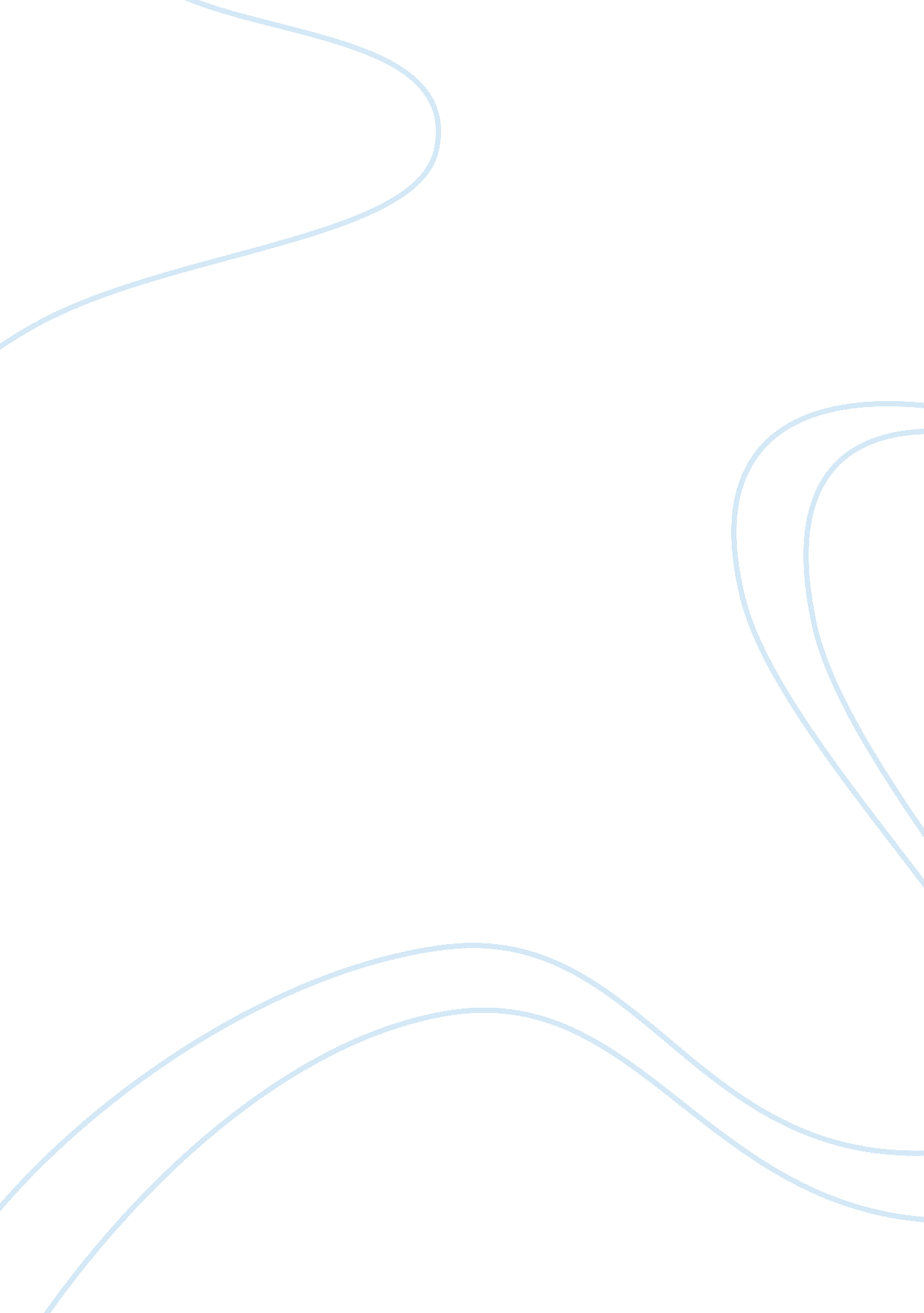 Case study on principles, application and toolsBusiness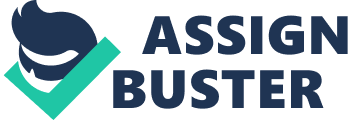 Economics Is the education of the way folks and societies use Inadequate resources in decision making. While macroeconomics centers on governmental procedures and big-picture economic Implications, microeconomics curriculums Include the study of source decisions at Individual and professional levels. A microeconomics development has several common objectives that give to a student’s learning in a corporate, funding or economics software package. Understanding Concepts A key objective is to understand the basic ideas of microeconomics. Resources and mandates, comparative improvement, market structures, elasticity of request and equilibrium are between the central microeconomics theories. Supply and demand communicates to the affiliation among availability and demand for goods and fee implications. The primary concept contributes to considerate price elasticity, or will of clients to expanse with price changes. Comparative advantage is the primary of economics. It spreads to the simple method of people and corporations take In estimating competing choices to use money or resources. Economics Is the teaching of how people make selections under situations of scarcity and of the consequences of those choices for society. Economic study of human behavior begins with the theory that people are rational-that they have well-defined goals and try to achieve them as best they can. In demanding to achieve their goals, people usually face trade-offs: Since material and human resources are limited, requiring more of one good thing means making do with less of some extra good thing. (Robert H. (Frank Brenan)” Our focus in this chapter has been on how rational people make choices among alternative developments of action. Our plain tool for analyzing these results is cost-benefit analysis. The cost-benefit source says that an individual should aka an act If, and only If, the advantage of that action Is at least as great as its price. The profit of an action Is defined as the largest dollar amount the person would be willing to pay In order to take the action. The fee of an accomplishment Is well- defined as the dollar value of everything the person must give up In order to take the action. Often the request Is not whether to pursue an action but rather how many units of it to follow. In these conditions, the functional person pursues additional units as long as the marginal benefit of the activity (the benefit from pursuing an additional unit of it) exceeds its marginal cost (the cost of pursuing an additional unit of it). In consuming the cost-benefit structure, we need not take on that people choose wisely all the time. Certainly, we recognized four mutual snares that plague decision makers in all walks of life: a tendency to treat small proportional changes as irrelevant, a tendency to Ignore opportunity fees, a tendency not to disregard abandoned costs, and a tendency to complicate regular and marginal costs and benefits. Microeconomics Is the preparation of Individual picks and of group behavior In Individual markets, whereas macroeconomics Is the training of the performance of national economies and of the polices that governments use to try to expand economic performance. Analyze Melancholic Factors When scholars have a primary knowledge of core concepts, and a teacher normally wants them to apply their understanding to contemporary economics issues. When discerning supply and demand, for example, an instructor might ask learners to address, in class or assignments, the relationship between oil supply, market demand and price instabilities. An example that arranges out marginal asset opportunities, costs, risks and revenue plan for a company, allows students to analyze the concept of comparative advantage. 1). Economic terminology: As far as language goes, we will try to express an understanding of the following terms: 1) Unemployment measures the ratio of people who are Jobless. A Jobless person is somebody who is not currently employed but is actively looking for a Job. (2) An interest rate is the total paid or charged for the use of money over a given time period. In the US economy, interest rate which is most watched as an influence over the entire economy is the fed funds rate. The fed reserves rate is the rate at which organizations can lend reserves (kept at the Federal Reserve) overnight to other organizations. (3) Inflation, A continuing rise in the level of purchaser prices. Inflation is also occasionally well-defined as a decrease in the purchasing power of money due to an excess of currency and credit. (4) Money supply which the amount can be defined in ways. In the US, the expressions MI, MM and MM are used to mean unlike definitions of the money supply with MI being a more narrow definition and MM is more broad, that is including more types of “ money’. Currency in circulation, reserves accounts, travelers’ payments, securities, checking accounts and certain types of loans can be encompassed in the description of money. Since deposits frequently arise out of loans and vice versa, credit development will tend to rise the broader measures of money supply. (5) The trade balance of a country is equal to its total exports less its over-all imports. If distributes exceed imports, the quantity will be positive and the country will have a trade surplus. If the nation’s imports overdo its exports, the trade balance will be negative and the country will be said to have a trade deficit. ) GAP growth, means Gross Domestic Product and is the market value of all the goods and services produced within a given country or region through a set period of time which is generally either a quarter or a complete year. GAP growth is the progress in GAP as of one phase period in contrast to another time period. Annual GAP growth is a moral rough measure of an economy’s health (7). Asset is expenditures on strong assets and extra inventories that increase the ability to provide increased income and/or output in the future. 8) Consumption, Household expenses on goods and services. (9) National budget deficit/surplus each year, all of he government’s spending for that year is called its national budget. If this spending goes beyond all of the government’s revenues mainly taxes for that year, the government will be successively a national budget deficit. In contrast, if revenues top spending, the government will have a surplus. A national budget shortfall will result in the government dispensing more debt to money the gap between its spending and revenue, and (10) Consumer confidence is a degree of the optimism of consumers concerning the state of the economy. Supply and Demand Application Two main concerns ascend in all applications of supply and demand examination. 1). I nee Tellers AT ten supply Ana mean curves must De recognized Walton ten location of the problem being analyzed. (2). The authorities leading to changes in the supply and demand curves requirement is determined in the case at hand. The possessions of the controls shifting the supply and demand on the equilibrium price and quantity can then be attained. Supply and demand normally gets an abundant quantity of time during a typical microeconomics class. When students comprehend the basics, a teacher will likely apply ample time depicting demand graphs and requiring students o analyze the relative changes in supply and demand and pricing in certain situations. This precise subject is vital to business success, which makes it particularly important for students. If an individual sells merchandise in high demand, you must understand the ability to charge high prices. Likewise, you need to identify the potential shift in demand if you raise or lower prices. Understand Business Costs and Pricing Another common objective in microeconomics understands the correlation between corporate costs, assessing and revenue. If a corporate purchases goods at $10 and resells them for $15, it earns a $5 gross profit. Students need to understand that this reality doesn’t guarantee bottom-line profit. You would still have to protect your secure costs and any irregular costs. Knowing the procedures in costing, planning and expense strategies are critical to operating a profitable business. It’s important to know what your CODE (Cost of Doing Business) is so you’ll know how much it costs you for each hour of labor you provide to customers when execution repairs. Also what it costs you for an individual hour of labor that you provide is a critical factor in implementing a flat rate pricing system into your business when doing your hourly ate into the database in order to allow the system to calculate all the flat-rate Jobs that are listed. Determining your right cost of doing business isn’t stress-free. To do it successfully, it frequently involves understanding all of your overhead costs and using all available records for at least a full year, involving a series of P (Profit & Loss) statements. Whereas we’re not going to cover P&L statements in fact here, I will try to give you some perception on understanding about overhead so you can come to an understanding of what your hourly rate should be. One technique to calculate our hourly labor rate is to deliberate the five factors: (1). 